ПРОФЕСІЙНА СПІЛКА ПРАЦІВНИКІВ ДЕРЖАВНИХ УСТАНОВ 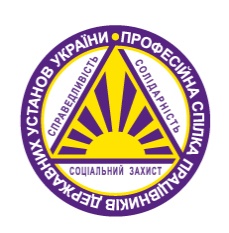 УКРАЇНИМАТЕРІАЛИ VІПЛЕНАРНОГО  ЗАСІДАННЯ ЦЕНТРАЛЬНОГО  КОМІТЕТУ ПРОФЕСІЙНОЇ СПІЛКИ ПРАЦІВНИКІВ  ДЕРЖАВНИХ  УСТАНОВ  УКРАЇНИ17 листопада 2020 року      (у режимі відеоконференції)ПОРЯДОК  ДЕННИЙVІ пленуму Центрального комітету Профспілки17 листопада 2020 рокуПочаток об 11:00 годині          1. Про внесення змін до постанови ЦК Профспілки від 29.11.2019 № Пл.-V-5 «Про скликання VIII з’їзду Профспілки працівників державних установ України (далі – Профспілка)».            2. Про звіт ЦК Профспілки  про роботу у період з грудня 2015 року по листопад 2020 року.           3. Про проєкти документів VІІІ з’їзду Профспілки.ПРОФЕСІЙНА СПІЛКА 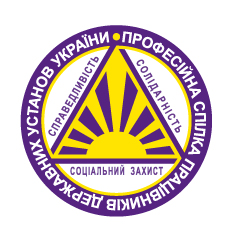 ПРАЦІВНИКІВ ДЕРЖАВНИХ УСТАНОВ УКРАЇНИ__________________________________________________________ПЛЕНУМ  ЦЕНТРАЛЬНОГО  КОМІТЕТУП О С Т А Н О В А 17.11.2020			           	 Київ			               № Пл.-VІ-1Про внесення змін до постанови пленуму ЦК Профспілки від 29.11.2019  №Пл.-V-5 «Про скликання VIІІ з’їзду Професійної спілки працівників державних установ України (далі-Профспілка)»          У зв’язку із продовженням загальнонаціонального карантину та суттєвим посиленням урядом обмежень щодо проведення масових заходів,  відповідно  постанови Кабінету Міністрів України від 13.10.2020 № 956 « Про внесення змін до постанови Кабінету Міністрів України від 22 липня 2020 р. № 641», статей 43 та 87 Статуту Профспілки, ЦК Профспілки ПОСТАНОВЛЯЄ:1. Внести зміни до постанови  ЦК Профспілки від 29.11.2019 № Пл.-V-5 «Про скликання VIII з‘їзду Професійної спілки працівників державних установ України (далі-Профспілка)», далі – постанова, а саме:1.1. Пункт 1 постанови викласти у такій редакції:«1.Скликати VIІІ з’їзд Професійної спілки працівників державних установ України (далі - З’їзд) 25 листопада 2020 року об 11.00 годині  та провести його дистанційно у режимі відеоконференції за допомогою програми  ZOOM  за адресою: м.Київ, майдан Незалежності, 2, Будинок спілок.» 2. 2. Пункт 2 постанови  викласти у такій редакції:         «2. Затвердити наступний  порядок денний З’їзду:         1. Про підтвердження повноважень делегатів VІІІ з’їзду Профспілки.         2. Про  Регламент роботи VІІІ з’їзду Профспілки.         3. Про робочу президію VІІІ з’їзду Профспілки.         4. Про секретаріат VІІІ з’їзду Профспілки.         5. Про лічильну комісію VІІІ з’їзду Профспілки.         6. Про звіт ЦК Профспілки про роботу, проведену у звітному періоді з грудня  2015  року  по  листопад  2020  року.         7.  Про Програму дій  Профспілки  на 2020 – 2025 роки.         8. Про звіт ревізійної комісії Профспілки про роботу, проведену у звітному періоді з грудня 2015 року по листопад 2020 року.         9. Про звіт мандатної комісії про роботу, проведену у звітному періоді з грудня 2015 року по листопад 2020 року.         10. Про обрання голови Профспілки.         11. Про обрання заступника голови Профспілки.         12. Про затвердження повноважень членів Центрального комітету Профспілки, делегованих організаціями Профспілки.         13. Про затвердження повноважень членів ревізійної комісії, делегованих організаціями Профспілки.         14. Про обрання мандатної комісії Профспілки та її голови.         15. Про розмір відрахувань профспілкових внесків.         16. Про  делегування окремих повноважень ЦК Профспілки.»2. Постанову доповнити пунктом 10 наступного змісту:        «10. Забезпечення дотримання   учасниками   З’їзду   санітарно-гігієнічних  та проти епідеміологічних норм і правил щодо карантину, які встановлені нормативно-правовими актами України (у т.ч., допустима кількість учасників та дотримання дистанції між ними, наявність медичних масок та дезінфікуючих засобів, санітарне прибирання приміщень), покладається на голову Профспілки та голів регіональних організацій Профспілки.».3. Пункт 10 постанови вважати пунктом 11. Голова Профспілки 			                                	Юрій ПІЖУКПРОФЕСІЙНА СПІЛКА ПРАЦІВНИКІВ ДЕРЖАВНИХ УСТАНОВ УКРАЇНИ__________________________________________________________ПЛЕНУМ  ЦЕНТРАЛЬНОГО  КОМІТЕТУП О С Т А Н О В А 17.11.2020			           	 Київ			                 № Пл.-VІ-2Про Звіт Центрального комітетуПрофесійної спілки працівниківдержавних установ України пророботу у період з грудня 2015 року по листопад 2020 рокуЗаслухавши та обговоривши Звіт Центрального комітету Професійної спілки працівників державних установ України  про роботу у період з грудня 2015 року по листопад 2020 року (далі – Звіт ЦК Профспілки), відповідно до пункту 87,  ЦК Профспілки ПОСТАНОВЛЯЄ:         Схвалити Звіт ЦК Профспілки  (https://drive.google.com/file/d/1cbClXlUMFVFbJ1JyZUTiKXvJz2px1WaA/view?usp=sharing)та внести його на розгляд VІІІ з’їзду Професійної спілки працівників державних установ України.Голова Профспілки                                                                      Юрій ПІЖУКПРОФЕСІЙНА СПІЛКА ПРАЦІВНИКІВ ДЕРЖАВНИХ УСТАНОВ УКРАЇНИ__________________________________________________________ПЛЕНУМ  ЦЕНТРАЛЬНОГО  КОМІТЕТУП О С Т А Н О В А 17.11.2020			           	 Київ			                 № Пл.-VІ-3Про проекти документів VІІІ з’їзду Профспілки        Відповідно до ст.87 Статуту Профспілки, ЦК ПрофспілкиПОСТАНОВЛЯЄ:       1. Схвалити проєкти постанов VІІІ з’їзду Профспілки, а саме :       1.1. Про підтвердження повноважень делегатів VІІІ з’їзду Профспілки (додаток 1).       1.2. Про  Регламент роботи VІІІ з’їзду Профспілки (додаток 2).       1.3. Про робочу президію VІІІ з’їзду Профспілки (додаток 3).       1.4. Про секретаріат VІІІ з’їзду Профспілки (додаток 4).       1.5. Про лічильну комісію VІІІ з’їзду Профспілки (додаток 5).       1.6. Про звіт ЦК Профспілки про роботу, проведену у звітному періоді з грудня 2015 року по листопад 2020 року та (додаток 6).        1.7. Про Програму дій Профспілки на 2020 – 2025 роки (додаток 7)        1.8. Про звіт ревізійної комісії Профспілки про роботу, проведену у звітному періоді з грудня 2015 року по листопад 2020 року (додаток 8).        1.9. Про звіт мандатної комісії про роботу, проведену у звітному періоді з грудня 2015 року по листопад 2020 року (додаток 9).        1.10. Про обрання голови Профспілки (додаток 10).        1.11. Про обрання заступника голови Профспілки (додаток 11).        1.12. Про затвердження повноважень членів Центрального комітету Профспілки, делегованих організаціями Профспілки (додаток 12).        1.13. Про затвердження повноважень членів ревізійної комісії Профспілки, делегованих організаціями Профспілки (додаток 13).        1.14. Про обрання мандатної комісії Профспілки та її голови (додаток 14).        1.15. Про розмір відрахувань профспілкових внесків (додаток 15).        1.16. Про делегування окремих повноважень ЦК Профспілки(додаток 16).Голова Профспілки                                                                      Юрій ПІЖУКПроектПРОФЕСІЙНА СПІЛКА ПРАЦІВНИКІВ ДЕРЖАВНИХ УСТАНОВ УКРАЇНИ__________________________________________________________VІIІ з’їзд ПрофспілкиП О С Т А Н О В А 25.11.2020					  Київ 		            № VІIІ - 1__Про підтвердження повноважень делегатів VІІІ з’їзду ПрофспілкиЗаслухавши повідомлення мандатної комісії Профспілки про правомочність делегатів VIІІ з’їзду Профспілки, відповідно статей 50, 82, 86 та 113 Статуту Профспілки, VIІІ з’їзд Профспілки ПОСТАНОВЛЯЄ:         Підтвердити повноваження делегатів VIІІ  з’їзду Профспілки, обраних   конференціями регіональних організацій Профспілки та Профспілки працівників державних установ  м. Києва  у відповідності до норми представництва делегатів, встановленої постановою ЦК Профспілки  від  17.07.2020  №Пл.-VI-4оп. «Про внесення  змін  до  постанови  V  пленуму  ЦК  Профспілки   від  29.11.2019  Пл.-V-5 «Про скликання VIII з’їзду Профспілки працівників державних установ України (далі-Профспілка)» згідно списку, що додається.Головуючий  VIІІ з’їздуДодатокдо постановиVIІІ з’їзду Профспілкивід 25.11.2020 № VІIІ-1С П И С О Кделегатів VІIІ з’їзду Профспілки працівників державних установ України ПроєктПРОФЕСІЙНА СПІЛКА ПРАЦІВНИКІВ ДЕРЖАВНИХ УСТАНОВ УКРАЇНИ__________________________________________________________VІIІ з’їзд ПрофспілкиП О С Т А Н О В А 25.11.2020					  Київ 			            № VІIІ-2Про Регламент роботи VІІІ з’їзду ПрофспілкиВідповідно пункту 1 статті 86 Статуту Профспілки, VIІІ з’їзд Профспілки  ПОСТАНОВЛЯЄ:         Затвердити Регламент роботи  VIІІ з’їзду Профспілки, що додається.Головуючий  VIІІ з’їзду                                                                                      ЗАТВЕРДЖЕНО                                                                                      постанова                                                                                       VIІІ з’їзду Профспілки                                                                                       від 25.11.2020 № VIIІ-2РЕГЛАМЕНТ РОБОТИ VIІІ з’їзду Професійної спілки працівників державних установ УкраїниКиїв, 25 листопада 2020 рокуІ. Загальні положення.1.1. Регламент VIІІ з’їзду Профспілки працівників державних установ України (далі-Профспілка) встановлює порядок проведення засідань з’їзду, формування його президії та робочих органів, визначає процедуру прийняття постанов та інших документів, обрання голови та заступника голови Профспілки, ревізійної, мандатної комісій і голови мандатної комісії.1.2. Перед початком засідання з’їзду проводиться реєстрація делегатів. З’їзд вважається правомочним за наявності на засіданні не менше двох третин від кількості делегатів.1.3. Вхід до зали засідань здійснюється за наявності в учасника з’їзду тимчасового посвідчення,  запрошення на з’їзд.ІІІ. РОБОЧІ ОРГАНИ VIІІ з’їзду Профспілки РОБОЧА ПРЕЗИДІЯ3.1. Роботою з’їзду керує робоча президія, яка обирається з числа делегатів і запрошених.3.2. Пропозиції стосовно кількісного і персонального складу робочої президії та робочих органів з’їзду вносяться на розгляд з’їзду президією ЦК та Центральним комітетом Профспілки.3.3. Робоча президія з’їзду визначає головуючого.3.4. Головуючий: - Веде засідання з’їзду, оголошує перерви в засіданні з’їзду.            -  Оголошує пункт і назву питання порядку денного, організовує його розгляд. - Надає слово для доповідей, повідомлень робочих органів, виступів, довідок, запитань, ставить проекти постанов та інших документів, пропозиції на голосування.- Забезпечує дотримання регламенту з’їзду усіма присутніми на засіданні, вживає заходів з підтримання порядку на засіданні.- Оголошує осіб, які записалися для виступ.- Попереджає виступаючого,  у разі перевищення часу, відведеного для виступу, або виступу не з тих питань, з яких надано слово, зауважує у разі вживання ним образливих висловлювань. Якщо промовець ігнорує попередження, головуючий може позбавити його права виступу на засіданні.- Не коментує виступів на з’їзді і не дає їм оцінку.- Підписує документи з’їзду.ЛІЧИЛЬНА КОМІСІЯ3.5. Організація роботи лічильної комісії з’їзду здійснюється відповідно до  Інструкції ЦК Профспілки про проведення звітів та виборів про проведення виборів, затвердженої V пленумом ЦК Профспілки 29.11.2020 року.3.6. Лічильна комісія, обрана з’їздом, обирає голову та секретаря комісії, про що складається протокол № 1.3.7. Результати відкритого голосування доповідаються з’їзду та заносяться до протоколів. 3.8. Лічильна комісія при необхідності організовує проведення таємного голосування, підбиває підсумки та доповідає про них з’їзду. Протоколи лічильної комісії з’їзду підписують всі члени комісії.3.9. До складу лічильної комісії не можуть входити делегати, по кандидатурах яких проводитиметься голосування.СЕКРЕТАРІАТ З’ЇЗДУ3.10. Секретаріат надає президії з’їзду допомогу в організації його проведення.3.11. Повноваження секретаріату з’їзду:3.11.1. Приймати від делегатів, учасників з’їзду, членів Профспілки листи, заяви, скарги, запитання, пропозиції і передавати їх для розгляду робочим органам з’їзду за призначенням.3.11.2. Проводити запис на виступ після затвердження порядку денного з’їзду.3.11.3. Оперативно вирішувати питання копіювання документів з’їзду та забезпечення ними делегатів з’їзду.3.11.4. Збирати тексти і тези виступів, виголошених та не виголошених.Забезпечення делегатів з’їзду будь-якими матеріалами і документами здійснюється виключно через секретаріат. 3.12. Секретаріат інформує з’їзд про документи, листи, заяви, які надійшли на адресу з’їзду. РЕДАКЦІЙНА КОМІСІЯ 3.13. Редакційна комісія з’їзду утворюється для остаточного редагування документів з’їзду. Редакційна комісія приймає пропозиції, поправки та зауваження делегатів з’їзду до проектів документів із зазначенням назви проекту документа, а при необхідності – розділу, пункту, до якого вони пропонуються, прізвища делегата, назви організації профспілки, від якої він делегований. 3.14. Редакційна комісія може залучати до роботи над проектами документів фахівців відповідних структурних підрозділів виконавчого апарату  Профспілки. 3.15. Постанови, резолюції, заяви вносяться на голосування і приймаються делегатами тільки після обговорення їх редакційною комісією з’їзду. Документи, які не пройшли попереднього розгляду редакційною комісією, на голосування з’їзду не ставляться. МАНДАТНА КОМІСІЯ3.16. Мандатна комісія Профспілки, яка діяла на постійній основі протягом звітного періоду, доповідає з’їзду про проведену роботу, результати перевірки повноважень делегатів з’їзду, а також осіб, які  делеговані або обрані до складу Центрального комітету і ревізійної комісії Профспілки, відповідно до Статуту, Інструкції ЦК Профспілки про проведення звітів та виборів, у порядку, встановленому рішенням ЦК Профспілки. 3.17. Звіти та доповіді мандатної комісії затверджує з’їзд. Мандатна комісія разом із працівниками виконавчого апарату Профспілки здійснює реєстрацію делегатів з’їзду та обмін тимчасових посвідчень на постійні посвідчення делегатів з’їзду.IV. Порядок ведення з’їзду.4.1. Керує роботою з’їзду робоча президія Відкриває з’їзд голова Профспілки.4.2. Головує на з’їзді головуючий, визначений президією з’їзду4.3. Запитання, пропозиції до проектів постанов з’їзду та процедури його ведення, зауваження, а також прохання виступити на з’їзді подаються до секретаріату з’їзду в писемній формі.V. Прийняття рішень з’їзду та порядок голосування.5.1. Рішення з’їзду після обговорення їх проектів оформляються постановами.5.2. Без обговорення можуть прийматися рішення з’їзду з питань:5.2.1. Обрання керівних і робочих органів з’їзду.5.2.2. Процедурних (тобто тих, які стосуються процедури розгляду питань на засіданні), а також з інших питань за рішенням з’їзду.5.3. Вибори робочих органів з’їзду проводяться відкритим голосуванням.      Форму голосування (відкрите чи таємне) по питаннях  порядку денного щодо обрання голови Профспілки та обрання заступника голови Профспілки визначає з’їзд.       Відкрите голосування проводиться мандатом, таємне – бюлетенем встановленого зразка.5.4. Бюлетені для таємного голосування виготовляються за формою, що затверджена президією ЦК Профспілки, у кількості, що відповідає кількості присутніх делегатів.      Бюлетені повинні бути однаковими за матеріалом виготовлення, кольором, розміром, змістом і не мати ніяких умовних позначок і виправлень.       На звороті бюлетені підписуються головою, секретарем лічильної комісії і проставляється відбиток печатки Профспілки.5.5. Лічильна комісія вносить до бюлетенів для таємного голосування  прізвища, імена та по батькові кандидатів, назву посади  на яку пропонується особа .5.6. Кожному делегату з’їзду видається бюлетень для голосування після пред'явлення ним мандата делегата та особистого підпису у списку делегатів.5.7. Голосування проводиться шляхом проставляння позначки «+», «V» навпроти прізвища кандидата на виборну посаду, який підтримується делегатом.5.8. Недійсними вважаються бюлетені, виготовлені не за встановленим кольором, розміром та змістом, в яких:5.8.1. Відсутній підпис голови та секретаря лічильної комісії.5.8.2. Відсутній відбиток печатки Профспілки.5.8.3. Виділено позначкою не одне, а кілька прізвищ кандидатів на ту чи іншу посаду.5.8.4. Не проставлено жодної позначки.5.9. Якщо в скриньках для таємного голосування виявиться більше бюлетенів, ніж їх видано, всі вони вважаються недійсними.У цьому разі за рішенням з’їзду проводиться повторне голосування. Питання довіри лічильній комісії вирішує з’їзд.5.10. За результатами таємного голосування з кожного питання лічильна комісія з’їзду на своєму засіданні складає протокол, який підписують присутні на засіданні її члени. Про результати голосування голова лічильної комісії доповідає з’їзду, відповідає на запитання делегатів.На підставі доповіді лічильної комісії з’їзд приймає відповідне рішення.5.11. Рішення вважається прийнятим, якщо за нього проголосувало більше половини делегатів, присутніх на з’їзді, за умови наявності кворуму на з’їзді.5.12. Рішення з процедурних питань приймаються відкритим голосуванням більшістю голосів делегатів, які взяли участь у голосуванні.5.13. Перед кожним відкритим голосуванням головуючий формулює зміст питання (пропозиції), що має голосуватися.5.14. Голосування проводиться в порядку надходження пропозицій. Першою голосується пропозиція комісії.5.15. Після оголошення головуючим початку відкритого голосування забороняються будь-які виступи, зауваження, запитання. З початку голосування і до оголошення лічильною комісією його результатів слово нікому не надається.VІ. Порядок обрання голови Профспілки6.1. Розгляд питання про обрання голови Профспілки починається з оголошення головуючим інформаційної довідки мандатної комісії щодо кандидатур, висунутих організаціями Профспілки, їхніх прізвищ, імен, по батькові, посад, даних про громадянство, освіту, належність до Профспілки .6.2. Головуючим пропонується делегатам з’їзду висувати інші кандидатури, у тому числі і шляхом самовисування. 6.3. Секретаріатом з’їзду формується список із кандидатур, які висунуті  організаціями Профспілки, делегатами з’їзду та самовисуванням та передається головуючому.6.4. Кожному з претендентів, які оголошені головуючим, надається слово для виступу до 5 хвилин, для запитань і відповідей - до 10 хвилин.        Претендент має право на заключне слово тривалістю до 3 хвилин. У виступі чи у заключному слові він або дає згоду на включення його до списку для голосування, або заявляє про самовідвід. Самовідвід може бути заявленим також до початку виступу або після закінчення виступів кандидатів.        Самовідвід приймається з’їздом без обговорення й голосування.6.5. Після закінчення виступів усіх претендентів на посаду голови Профспілки та обговорення кандидатур проводиться голосування щодо включення до списку, по кожному кандидату, що дав згоду балотуватися. Один примірник списку передається лічильній комісії, а другий залишається у головуючого.6.6. У випадку прийняття рішення про обрання голови Профспілки відкритим голосуванням,  головуючий на засіданні оголошує прізвища, імена та по батькові кандидатів, їхні посади і ставить кожну кандидатуру на голосування («за», «проти», «утримався»).6.7. У випадку прийняття рішення про таємне голосування по виборах голови Профспілки до бюлетенів  вносяться прізвища, імена, по батькові, їх посади, зазначені у затвердженому списку.6.8. Таємне голосування та визначення його результатів проводиться відповідно до порядку, визначеного у пункті 3.4 Інструкції ЦК Профспілки про проведення звітів та виборів та пунктами 5.4 - 5.10 цього Регламенту.6.9. У разі, коли жоден із кандидатів не набрав необхідної кількості голосів, проводиться повторне голосування по двох кандидатурах, які одержали найбільшу кількість голосів при першому голосуванні.Якщо один із цих кандидатів знімає свою кандидатуру, то до списку для голосування включається наступна за кількістю набраних голосів кандидатура.6.10. Якщо внаслідок вибуття кандидатів з балотування залишається один кандидат, повторне голосування проводиться по ньому.6.11. Якщо і після повторного голосування голову Профспілки не буде обрано, з’їзд приймає рішення про повторні вибори, які проводяться відповідно до процедури, визначеної у цьому розділі регламенту. У такому випадку порядок висунення кандидатур на посаду голови визначається з’їздом.6.12. На підставі протоколу лічильної комісії з’їзд за результатами голосування приймає постанову про обрання голови Профспілки.6.13. Обраним на посаду голови Профспілки вважається кандидат, за якого проголосувала більшість делегатів, присутніх на з’їзді.VІІ. Порядок обрання  заступника  голови Профспілки7.1. Розгляд питання про обрання заступника голови Профспілки починається з оголошення головуючим інформаційної довідки мандатної комісії щодо кандидатур, висунутих організаціями Профспілки, їхніх прізвищ, імен, по батькові, посад, даних про громадянство, освіту, належність до Профспілки.7.2. Головуючим пропонується голові Профспілки, делегатам з’їзду висувати  кандидатури.  7.3. Секретаріат з’їзду вносить до списку  кандидатури на посаду заступника голови Профспілки, що висунуті  організаціями Профспілки,  головою Профспілки, делегатами  та передає головуючому.7.4. Кандидат на посаду заступника голови Профспілки може заявити про самовідвід. Самовідвід приймається з’їздом без обговорення й голосування.7.5. Головуючим оголошується  голосування щодо включення висунутих кандидатур  до списку. Один примірник списку передається лічильній комісії, а другий залишається у головуючого.7.6. У випадку прийняття рішення про обрання заступника голови Профспілки відкритим голосуванням,  головуючий на засіданні оголошує  прізвища, ім’я та по батькові кандидатів, їх посади і ставить кожну кандидатуру на голосування («за», «проти», «утримався»).7.7. У випадку прийняття рішення про таємне голосування по виборах заступника голови Профспілки до бюлетенів вносяться прізвища, ім’я, по батькові, їх посади, зазначені у затвердженому списку.7.8. Таємне голосування та визначення його результатів проводиться відповідно до порядку, визначеного у пункті 3.4 Інструкції ЦК Профспілки про проведення звітів та виборів та пунктами 5.4 - 5.10 цього Регламенту.7.9. У разі, коли кандидат не набрав необхідної кількості голосів, проводиться повторне голосування.7.10. Якщо і після повторного голосування заступника голови Профспілки не буде обрано, головуючий може поставити на голосування пропозицію щодо припинення розгляду зазначеного питання або пропозицію про проведення  повторних виборів, які проводяться відповідно до процедури, визначеної у цьому розділі регламенту. У такому випадку порядок висунення кандидатури на посаду заступника голови Профспілки визначається з’їздом.7.11. На підставі протоколу лічильної комісії з’їзд за результатами голосування приймає постанову про обрання заступника голови Профспілки.7.12. Обраним на посаду заступника голови Профспілки вважається кандидат, за якщо якого проголосувала більшість делегатів, присутніх на з’їзді.VIII. Про особливості проведення VIІІ з’їзду Профспілки  у режимі відеоконференції.8.1. За рішенням ЦК Профспілки, з’їзд може проходити  дистанційно, а саме у режимі відеоконференції.8.2. Для  роботи з’їзду  у режимі відеоконференції (онлайн) організовуються  відеоконференцзали  у м. Києві у Будинку спілок (центральна відеоконференцзала) та  в обласних центрах (далі – регіональні відеоконференцзали).       Відеоконференцзали облаштовуються комп’ютерною технікою з відео- та аудіозв”язком та  належним інтернет зв’язком.8.3. Технічна підтримка та організація проведення з’їзду у  режимі відео конференції  у м. Києві покладається на виконавчий апарат Профспілки, в обласних центрах -  на голів регіональних організацій Профспілки.8.4. Делегатам  з’їзду не пізніш як  за 7 днів до з’їзду надсилається лист-запрошення за підписом голови Профспілки,  у якому повідомляється  про проведення з’їзду у режимі відеоконференції, у т.ч. адреса центральної відеоконференцзали та час початку реєстрації, ідентифікаційні дані для підключення до відеоконференції, час початку реєстрації, час початку з’їзду,  проєкт порядку денного  та інші організаційні питання.8.5. Головам регіональних організацій Профспілки не пізніш як  за 5 робочих днів до з’їзду  надсилається  Інструкція щодо участі у відео конференції та  лист   реєстрації делегатів з’їзду по кожній області (форма 1).8.6. Голови регіональних організацій Профспілки не пізніш як за 3 дні до засідання інформують делегатів з’їзду, які делеговані від   їх регіональної організації  Профспілки  про проведення з’їзду у режимі відеоконференції, у т.ч. про  адресу  регіональної  відеоконференцзали, час початку реєстрації та інші організаційні питання.8.7. У день проведення з’їзду у центральній відеоконферензалі Профспілки за адресою: м.Київ, майдан Незалежності, 2, Будинок спілок,  перебувають:        голова Профспілки, заступник голови Профспілки, працівники виконавчого апарату Профспілки;         особи (або делегований представник), яких обрано до складу мандатної комісії Профспілки та  особи,  кандидатури яких  схвалені ЦК Профспілки для обрання  до  робочих органів з’їзду (робоча президія, лічильна комісія та секретаріат).8.8. Секретаріат виконує функції редакційної комісії. 8.9. У день проведення з’їзду перебувають у регіональних відеоконференцзалах   делегати, делеговані регіональними організаціями Профспілки. 8.10. Відповідальність за проведення реєстрації делегатів  з’їзду покладається на відповідальних працівників виконавчого апарату Профспілки та голів регіональних організацій Профспілки. 8.11. Реєстрація делегатів  з’їзду розпочинається о 10.00 годині 25 листопада 2020 року  у центральній відеоконференцзалі Профспілки та відеоконференцзалах регіональних організацій Профспілки  шляхом проставляння  особистих підписів делегатами з’їзду у листах реєстрації.8.12. Голови регіональних організацій Профспілки  до 10 години 20 хвилин забезпечують сканування та відправку на офіційну електронну адресу Профспілки  заповнених листів реєстрації делегатів з’їзду.8.13. Відповідальні працівники виконавчого апарату Профспілки роздруковують отримані листи реєстрації та з 10 години 40 хвилин проводять  перекличку делегатів з’їзду, зазначених у листах реєстрації. Після проведення переклички, листи реєстрації передаються мандатній комісії (або представнику, делегованому мандатною комісією). Листи реєстрації та відомості за результатами переклички  додаються до протоколу.     Дані реєстрації є підставою для підтвердження правомочності з’їзду Профспілки .8.14. Оригінали листів реєстрації делегатів з’їзду, які брали участь у роботі з’їзду, у 3-х денний термін після з’їзду надсилаються на адресу Профспілки Укрпоштою або «Новою поштою».8.15. Голова Профспілки об 11.00 годині відкриває з’їзд та оголошує учасникам  з’їзду кількість делегатів, відповідно даних реєстрації та відомостей за результатами переклички , а також представляє запрошених, які беруть участь у роботі  з’їзду.8.16. В питаннях регламенту часу з’їзд керується розрахунком часу цього Регламенту.         З’їзд може прийняти рішення щодо загальної тривалості засідання з’їзду у режимі відеоконференції, яка не передбачає технічних перерв.         В окремих випадках для  перепідключення  до відеоконференції, головуючий може оголосити перерву у роботі з’їзду.        За рішенням з”їзду після перерви може бути проведено додаткову реєстрацію.8.17. По всіх питаннях порядку денного проводиться відкрите голосуванням.         Відкрите голосування проводиться шляхом підняття рук та триває впродовж часу, необхідного для  встановлення результатів голосування.	   Тимчасові посвідчення та мандати не застосовуються.8.18. Лічильна комісія, яка перебуває у центральній відеоконференцзалі встановлює результати голосування шляхом перерахунку піднятих рук делегатів з’їзду на кожній сторінці екрану, де розміщені облікові записи делегатів з’їзду.         У разі необхідності, голова лічильної комісії Профспілки звертається до голів регіональних організацій  Профспілки  з питань уточнення, встановлення результатів голосування.8.19. Одночасно свій голос кожен делегат з’їзд  засвідчує шляхом особистого підпису у листі для підтвердження голосування (форма 2).         Оригінали листів для підтвердження голосування  делегатів з’їзду, які брали участь у роботі з’їзду, у 3-х денний термін після з’їзду надсилаються на адресу Профспілки Укрпоштою або «Новою поштою».8.20. Для виступів, запитань, внесення пропозицій делегати звертаються до головуючого підняттям рук  або шляхом повідомлення  у чаті ZOOM. Головуючий  надає слово у порядку надходження звернень.8.21. Запитання, пропозиції до проектів постанов з’їзду та процедури його ведення, зауваження, а також прохання виступити на з’їзді подаються до секретаріату з’їзду шляхом повідомлення  у чаті ZOOM.8.22. За допомогою програми ZOOM ведеться відеозапис з’їзду, який є невід’ємним додатком до протоколу з’їзду. Стенограма не оформлюється.Форма 1ЛИСТ    РЕЄСТРАЦІЇделегатів VIII з’їзду Профспілки працівників державних установ Українивід_______________ обласної організації Профспілки           Голова ______________обласної  організації  Профспілки             __________________________________________                                                                                                                                                                                                                                                                                                               (підпис)                                         ПІБФорма 2Лист для підтвердження голосування       Я, делегат VIII з’їзду Профспілки ____________________________________                                                                                                                                                (ПІБ)при прийнятті постанов VIII з’їзду Профспілки голосую:        Голосування проводиться шляхом проставлення у квадраті позначки   +, V, що буде відповідати Вашому волевиявленню.____________________________             ______________________                                    (ПІБ)                                                                                 (підпис)Дата________                                                    ПроєктПРОФЕСІЙНА СПІЛКА ПРАЦІВНИКІВ ДЕРЖАВНИХ УСТАНОВ УКРАЇНИ__________________________________________________________VІIІ з’їзд ПрофспілкиП О С Т А Н О В А 25.11.2020					  Київ 			            № VІIІ-3__Про робочу президію VІІІ з’їзду ПрофспілкиВідповідно Регламенту роботи VIІІ з’їзду Профспілки, статті 86 Статуту Профспілки,  VIІІ з’їзду  Профспілки ПОСТАНОВЛЯЄ:Обрати робочу президію VIІІ з’їзду Профспілки у складі 3-х делегатів, а саме :1. ПІЖУК Юрій Миколайович, голова Профспілки.2. ТИТАРЕНКО Наталія Валеріївна, заступник голови Профспілки.3. ГУШПІТ Ніна Никифорівна, голова Івано-Франківської обласної організації Профспілки, голова мандатної комісії.Головуючий  VIІІ з’їздуПроєктПРОФЕСІЙНА СПІЛКА ПРАЦІВНИКІВ ДЕРЖАВНИХ УСТАНОВ УКРАЇНИ__________________________________________________________VІIІ з’їзд ПрофспілкиП О С Т А Н О В А 25.11.2020					  Київ 			            № VІIІ-4__Про секретаріат VІІІ з’їзду ПрофспілкиВідповідно Регламенту роботи  VІІІ з’їзду Профспілки, статті 86 Статуту  Профспілки, VIІІ з’їзд Профспілки  ПОСТАНОВЛЯЄ:Обрати секретаріат VIІІ з’їзду Профспілки у складі 3-х делегатів, а саме:           1. ІВАНИЦЬКИЙ Григорій Михайлович, голова Київської обласної організації Профспілки.2. ЛИСИК Надія Олександрівна, голова Хмельницької обласної організації  Профспілки.          3. ЧЕХОВСЬКА Віра Семенівна, заступник директора Департаменту соціального захисту населення Кам’янець-Подільської міської ради, голова  Кам’янець - Подільського міськрайонного комітету Профспілки.Головуючий VIІІ з’їздуПроєктПРОФЕСІЙНА СПІЛКА ПРАЦІВНИКІВ ДЕРЖАВНИХ УСТАНОВ УКРАЇНИ__________________________________________________________VІIІ з’їзд ПрофспілкиП О С Т А Н О В А 25.11.2020					  Київ 			            № VІIІ-5__Про лічильну комісію VІІІ з’їзду ПрофспілкиВідповідно Регламенту роботи VIII з’їзду  Профспілки, статті 86 Статуту Профспілки, VIІІ з’їзд Профспілки ПОСТАНОВЛЯЄ:Обрати лічильну комісію VIІІ з’їзду Профспілки у складі 3-х делегатів, а саме : 1. БУФЕТОВ Олександр Іванович, голова Одеської обласної організації Профспілки.2. ГРИШКО Катерина Трохимівна, голова Броварської районної організації Профспілки.3. ШЕВЦОВ Сергій Анатолійович, голова Донецької  обласної організації Профспілки.Головуючий VIІІ з’їздуПроєктПРОФЕСІЙНА СПІЛКА ПРАЦІВНИКІВ ДЕРЖАВНИХ УСТАНОВ УКРАЇНИ__________________________________________________________VІIІ з’їзд ПрофспілкиП О С Т А Н О В А 25.11.2020					  Київ 			            № VІIІ-6__Про звіт ЦК Профспілки про роботу, проведену у звітному періоді з грудня 2015 року по листопад 2020 року та Програму дій Профспілки  на 2020 – 2025 роки         Заслухавши та обговоривши доповідь голови Професійної спілки працівників державних установ України (далі – Профспілка) Піжука  Ю.М, про звіт ЦК Профспілки про роботу, проведену у звітному періоді з грудня 2015 року по листопад 2020 року (далі-звітний період), VІІI з’їзд Профспілки  зазначає, що ЦК Профспілки, президією ЦК Профспілки, виборними органами регіональних, територіальних та первинних організацій Профспілки проводилась системна робота щодо реалізації постанов  VIІ з’їзду Профспілки та Програми  дій  Профспілки  на 2015 – 2020 роки та VIІ з’їзду Федерації профспілок України, у відповідності до Закону України «Про професійні спілки, їх права та гарантії діяльності» та Статуту Профспілки, з урахуванням поточної ситуації та викликів часу.        Основні зусилля ЦК Профспілки, регіональних, територіальних та первинних організацій Профспілки спрямовувалися на здійснення захисту  трудових та соціально-економічних  інтересів членів Профспілки, відстоювання їх конституційних прав, посилення громадського контролю за додержанням законодавства про працю та на зміцнення усіх рівнів соціального діалогу.          Представляючи інтереси членів Профспілки, виборні профспілкові органи будували свої відносини з роботодавцями на принципах рівноправності і партнерства. З метою розвитку соціального діалогу, Профспілка здійснила комплекс заходів, направлених на удосконалення співпраці з органами державної влади та місцевого самоврядування, участі представників Профспілки у роботі колегій, громадських рад, робочих  нарад.          ЦК Профспілки співпрацював з галузевими профспілками бюджетної сфери,  з Федерацією профспілок України, підтримував міжнародні зв’язки з профспілковими об’єднаннями. Продовжилась та зміцнилась співпраця з профспілкою державних службовців Швеції Fackförbundet ST та спорідненими профспілками інших країн. У звітному періоді укладені і діють 2 Генеральні угоди, 8 галузевих угод, 24 регіональних угод, а також 6585 колективних договорів (що складає 96,2 % від кількості первинних організацій Профспілки), які охоплюють 93,5 % працюючих від загальної кількості працівників на підприємствах, в організаціях, установах, де діють організації Профспілки. Протягом звітного періоду Профспілкою було опрацьовано 676 законопроєктів та інших нормативно-правових актів, з них,  внесені пропозиції до понад 600 документів, які стосуються трудових прав та соціально-економічних  інтересів членів Профспілки. Окрема увага приділялася роботі над проєктами щодо державної служби, місцевого самоврядування, оплати праці, соціальних гарантій, зокрема пенсійного забезпечення тощо.Проведено 2252 перевірки дотримання вимог трудового законодавства, що охоплюють 2238 юридичних осіб. Упродовж 2015-2020 років ЦК Профспілки продовжив роботу по забезпеченню безперервного підвищення кваліфікації та підготовки профспілкових працівників та активу відповідно до сучасних вимог. Так, за звітний період проведено 1825 навчальних заходів, що дозволило охопити 49 тисяч 785 членів Профспілки. Результатом системної роботи Профспілки з питань навчання стало відкриття у 2019 році   Центру профспілкових знань «Базис». Ускладнювали виконання завдань, визначених Програмою дій Профспілки на 2015 – 2020 роки процеси кризових явищ у економіці, підвищення  тарифів на комунальні послуги, зростання рівня інфляції, політика соціальних мінімумів виживання та наступ на профспілкове та трудове законодавство. Масові скорочення працюючих в системі державної служби стали серйозним викликом для Профспілки. ЦК Профспілки, виборні органи організацій усіх рівнів Профспілки постійно порушували перед Президентом України, урядом, Верховною Радою України, народними депутатами України питання щодо  недопущення звуження трудових прав та соціально-економічних інтересів членів Профспілки, необґрунтованого скорочення штатів органів виконавчої влади.             Виходячи з аналізу кількісного та якісного складу Профспілки, з’їзд вважає, що  Профспілка здатна відстоювати права і гарантії своїх членів в умовах подолання наслідків фінансово-економічної кризи, децентралізації, реформування державного сектору та наступу на права профспілок .З’їзд також відзначає, що Профспілці вдалось вплинути на прискорення вирішення питання щодо зростання посадових окладів державних службовців та посадових осіб органів місцевого самоврядування та, як наслідок, зростання середньої заробітної плати працівників відповідних установ   з 5316 грн. у вересні 2016 року  до 15660 грн.  за цей же період 2020 року. Вагомим результатом, у т.ч. і Профспілки, стало встановлення  посадового окладу на найнижчій посаді державної служби на рівні не менш як два прожиткових мінімуми. Також, Профспілкою зініційовано направлення Уповноваженим Верховної Ради України з прав людини подання  до Конституційного суду та відкриття ним провадження щодо перерахунку пенсій державним службовцям, які вийшли на пенсію до введення у дію чинної редакції Закону України «Про державну службу».Окрім цього, Профспілка  відстояла скорочення працівників районних державних адміністрацій на рівні 14 тисяч осіб, проти 28 тисяч, пропонованих у постанові КМУ від 19 червня 2019 року № 746. Завдяки зусиллям Профспілки, не внесено зміни у статтю 5 Закону України «Про державну службу», якою гарантується поширення на державних службовців тих положень Кодексу законів про працю, які не врегульовані законодавством  про державну службу.З’їзд зазначає, що, незважаючи на значні зусилля ЦК Профспілки, інших виборних органів Профспілки, у тому числі і систематичну участь у солідарних акціях за профспілковий захист трудових прав, основне програмне завдання – забезпечення гідного рівня оплати праці членів Профспілки та забезпечення належного профспілкового захисту  залишається актуальним і для наступного звітного періоду.           Також не реалізовані, у повній мірі, завдання щодо зростання чисельності Профспілки, мають місце недоліки у роботі щодо фінансового зміцнення Профспілки, не завершено  процедуру  ратифікації Конвенції МОП №151.         Враховуючи зазначене,  Програмою дій  Профспілки  на 2020-2025 роки продовжується курс на поглиблення  пріоритетних напрямків щодо  здійснення захисту  трудових, соціально-економічних прав та інтересів  членів Профспілки, своєчасне реагування на виклики та загрози для діяльності Профспілки, зміцнення організацій Профспілки  та з цією метою направляються зусилля на включення новацій у розвиток Профспілки.         Враховуючи  викладене, керуючись статтею 86 Статуту Профспілки, VIІІ з’їзд ПрофспілкиПОСТАНОВЛЯЄ:         1. Доповідь голови Профспілки  Піжука  Ю.М. про звіт ЦК Профспілки про роботу, проведену у звітному періоді з грудня 2015 року по листопад 2020 року взяти до відома.         2. Діяльність Центрального комітету Профспілки працівників державних установ України  у звітному періоді з грудня 2015 року по листопад 2020 року визнати _____________.          3. Прийняти Програму дій Профспілки  на 2020 - 2025 роки, що додається.         4. Пріоритетними  завданнями виборних органів Профспілки усіх рівнів на 2020-2025 роки визначити:         4.1. Забезпечення виконання Програми дій Профспілки на 2020- 2025 роки.         4.2.  Роботу по мінімізації негативних наслідків для членів Профспілки в ході  проведення децентралізації, реформування державних органів.        4.3.Здійснення заходів, направлених на   досягнення рівня заробітної плати державного службовця конкурентної на ринку праці, а саме: забезпечення встановлення найнижчого розміру посадового окладу у державних органах, юрисдикція яких поширюється на територію одного або кількох районів, районів у містах, міст обласного значення, не нижче ніж розмір двох мінімальних заробітних плат.          4.4. Здійснення заходів, направлених на посилення контролю за  дотриманням в установах, організаціях та на підприємствах, де діють організації Профспілки, норм трудового законодавства та  громадського контролю за безпекою праці.         4.5. Забезпечення оперативного інформування членів Профспілки про  діяльність Профспілки,  виборних органів усіх її рівнів.         4.6. Поглиблення  у діяльності  Профспілки принципів відкритості та прозорості.          5.  Доручити голові Профспілки:         5.1. Звернутися від імені з’їзду до Президента України з вимогою  щодо необхідності завершення процедури ратифікації Верховною Радою України Конвенції про захист права на організацію та процедури визначення умов зайнятості на державній службі № 151 Міжнародної організації праці.        5.2. Узагальнити зауваження і пропозиції, висловлені делегатами VIІІ з’їзду Профспілки працівників державних установ України, та розробити заходи щодо їх реалізації.        5.3. Забезпечити публікацію в  усіх інформаційних ресурсах Профспілки та у газеті «Профспілкові вісті» інформації про VIІІ з’їзд Профспілки.        6. Контроль за виконанням постанови покласти на ЦК Профспілки. Головуючий  VIІІ з’їзду                                                                                          ЗАТВЕРДЖЕНО                                                                                          постанова                                                                                           VIІІ з’їзду Профспілки                                                                                          від 25.11.2020 № VIIІ-6Програма дій Профспілки 2020-2025«5 років – 5 кроків»Крок 1. Портфель профспілкових послуг Створення гарячих ліній для членів Профспілки у регіональних організаціях Надання послуг Лабораторії соціального діалогу: медіатори, експерти, інші фахівці Створення диджитал-центру профспілкового навчання Формування електронної профспілкової бібліотеки Впровадження електронного квитка члена Профспілки Крок 2. Сучасні форми захисту трудових прав та нові механізми організаційного зміцнення Профспілки1. Ініціювання перед урядовою стороною, іншими суб'єктами законодавчої ініціативи:- впровадження принципу справедливості міжпосадових співвідношень для працівників, які працюють в сфері дії Профспілки- включення у трудове законодавство норм щодо розповсюдження положень колективного договору виключно на членів Профспілки 2. Організація контролю за дотриманням гідних умов праці,  створення Єдиного реєстру  порушень трудового законодавства членів Профспілки 3. Проведення кампанії  “Безпечне робоче місце” 4. Формування нової редакції Статуту Профспілки5. Впровадження  інституту індивідуального членства у ПрофспілціКрок 3. Політика відкритості та прозорості коштів1. Впровадження  пілотного проєкту єдиного підходу до акумулювання та розподілу  профспілкових внесків 2. Створення цільових фондів: навчального, кредитного, страхового, страйкового3. Публікація організаціями Профспілки у відкритих джерелах відомостей про використання коштів на загальнопрофспілкові заходи 4. Розробка регламентних норм щодо порядку реалізації ст.96 Статуту Профспілки щодо обмеження у прийнятті рішень членів виборних органів  за порушення фінансової дисципліни 5. Узагальнення виборними органами вищого рівня інформації щодо ефективності використання бюджетів організацій Профспілки за результатами роботи ревізійних комісій Крок 4. Інформаційна впізнаваність1. Створення youtube-каналу Профспілки, застосування телеграм- та вайбер - каналів, підтримка профспілкових відеоблогерів 2. Впровадження сучасних форм обміну корпоративною інформацією між членами Профспілки 3. Експертна участь представників регіональних організацій у програмах місцевого суспільного радіо та телебачення 4. Проведення інформаційної кампанії щодо портфелю послуг для члена Профспілки 5. Популяризація кращого досвіду роботи організацій та виборних органів Профспілки по захисту трудових прав та соціально-економічних інтересів членів Профспілки Крок 5. Позиціонування Профспілки як активного учасника громадянського суспільства1. Представництво виборних органів регіональних організацій Профспілки у громадських радах, інших дорадчих органах, з метою посилення ролі Профспілки, при вирішенні  ключових питань життєдіяльності регіонів 2. Співпраця з асоціаціями органів місцевого самоврядування місцевих та центральних рівнів,  депутатами рад усіх рівнів, охоплення профспілковим членством працівників новостворених територіальних громад 3. Участь організацій Профспілки усіх рівнів у міжнародних, національних та муніципальних проєктах.  Розробка та запровадження проєктів Профспілки. Організація навчань з фандрейзингу 4. Участь у спільних проєктах з  EPSU з метою адаптації кращого європейського досвіду щодо розвитку та просування соціального діалогу в Україні 5. Проведення спільних заходів, обмін профспілковим досвідом зі спорідненими  зарубіжними профспілками, у тому числі в рамках підписаних угод ПроектПРОФЕСІЙНА СПІЛКА ПРАЦІВНИКІВ ДЕРЖАВНИХ УСТАНОВ УКРАЇНИ__________________________________________________________VІIІ з’їзд ПрофспілкиП О С Т А Н О В А 25.11.2020					  Київ 			            № VІIІ-7__Про звіт ревізійної комісії Профспілки про роботу, проведену у звітному періоді з грудня 2015 року по листопад 2020 рокуЗаслухавши звіт ревізійної комісії, відповідно статті 86 Статуту Профспілки, VIІІ з’їзд ПрофспілкиПОСТАНОВЛЯЄ:  1. Затвердити звіт ревізійної комісії Профспілки, що додається. 2. Визнати  роботу  ревізійної  комісії  Профспілки,  проведену у звітному періоді з грудня 2015 року по листопад 2020 року______________.Головуючий  VIІІ з’їздуПроектПРОФЕСІЙНА СПІЛКА ПРАЦІВНИКІВ ДЕРЖАВНИХ УСТАНОВ УКРАЇНИ__________________________________________________________VІIІ з’їзд ПрофспілкиП О С Т А Н О В А 25.11.2020					  Київ 			            № VІIІ-8_Про звіт мандатної комісії Профспілки про роботу, проведену у звітному періоді з грудня 2015 року по листопад 2020 рокуЗаслухавши звіт  мандатної комісії Профспілки, відповідно статті 86 Статуту Профспілки, VIІІ з’їзд Профспілки ПОСТАНОВЛЯЄ: 1. Затвердити звіт мандатної комісії Профспілки, що додається.2. Визнати діяльність мандатної комісії Профспілки_____________.Головуючий  VIІІ з’їздуПроєктПРОФЕСІЙНА СПІЛКА ПРАЦІВНИКІВ ДЕРЖАВНИХ УСТАНОВ УКРАЇНИ__________________________________________________________VІIІ з’їзд ПрофспілкиП О С Т А Н О В А 25.11.2020					  Київ 			            № VІIІ-9__Про обрання голови ПрофспілкиВідповідно Регламенту роботи VIII з”їзду Профспілки, статей 86, 90 Статуту Профспілки, VІIІ з’їзд Профспілки  ПОСТАНОВЛЯЄ:          Обрати головою Професійної спілки працівників державних установ України__________________________________________________ .Головуючий  VIІІ з’їздуПроєктПРОФЕСІЙНА СПІЛКА ПРАЦІВНИКІВ ДЕРЖАВНИХ УСТАНОВ УКРАЇНИ__________________________________________________________VІIІ з’їзд ПрофспілкиП О С Т А Н О В А 25.11.2020					  Київ 			            № VІIІ-10__Про обрання заступника голови  ПрофспілкиВідповідно Регламенту роботи VIII з”їзду Профспілки, статей 86, 90 Статуту Профспілки, VІIІ з’їзд Профспілки  ПОСТАНОВЛЯЄ:         Обрати  заступником голови  Професійної спілки працівників державних установ України_________________________________ .Головуючий  VIІІ з’їздуПроектПРОФЕСІЙНА СПІЛКА ПРАЦІВНИКІВ ДЕРЖАВНИХ УСТАНОВ УКРАЇНИ__________________________________________________________VІIІ з’їзд ПрофспілкиП О С Т А Н О В А 25.11.2020					  Київ 			            № VІIІ-11_Про затвердження повноважень членів Центрального комітету Профспілки, делегованих організаціями Профспілки        Заслухавши повідомлення мандатної комісії Профспілки про повноваження  членів  Центрального комітету Профспілки,  відповідно статей 50, 57, 82, 86 та 87 Статуту Профспілки, VІIІ з’їзд Профспілки           ПОСТАНОВЛЯЄ:           Затвердити повноваження членів Центрального комітету Профспілки, делегованих  регіональними організаціями Профспілки та Профспілкою працівників державних установ м. Києва у відповідності до норми представництва делегатів, встановленої постановою ЦК Профспілки  від  17.07.2020  № Пл.-VI-4оп. «Про внесення змін до постанови V пленуму ЦК Профспілки від 29.11.2019 № Пл.-V-5  «Про скликання VIII з’їзду Профспілки працівників державних установ України (далі-Профспілка)» згідно списку, що додається.Головуючий  VIІІ з’їзду                                                                                          ЗАТВЕРДЖЕНО                                                                                          постанова                                                                                           VIІІ з’їзду Профспілки                                                                                          від 25.11.2020 № VIIІ-___С П И С О Кделегованих представників до складу Центрального комітету Професійної спілки працівників державних установ України ПроєктПРОФЕСІЙНА СПІЛКА ПРАЦІВНИКІВ ДЕРЖАВНИХ УСТАНОВ УКРАЇНИ__________________________________________________________VІIІ з’їзд ПрофспілкиП О С Т А Н О В А 25.11.2020					  Київ 			            № VІIІ-12_Про затвердження повноважень членів ревізійної комісії, делегованих організаціями ПрофспілкиЗаслухавши повідомлення мандатної комісії Профспілки про повноваження членів ревізійної комісії, відповідно статей 86, 105 Статуту Профспілки, VІIІ з’їзд Профспілки  ПОСТАНОВЛЯЄ:          Затвердити повноваження членів ревізійної комісії Профспілки, делегованих  регіональними організаціями Профспілки  у відповідності до норми представництва делегатів, встановленої постановою ЦК Профспілки  від  17.07.2020  № Пл.-VI-4оп. «Про внесення змін до постанови V пленуму ЦК Профспілки від 29.11.2019 № Пл.-V-5  «Про скликання VIII з’їзду Профспілки працівників державних установ України (далі-Профспілка)» згідно списку, що додається.Головуючий  VIІІ з’їзду                                                                                          ЗАТВЕРДЖЕНО                                                                                          постанова                                                                                           VIІІ з’їзду Профспілки                                                                                          від 25.11.2020 № VIIІ-12С П И С О Кделегованих представників до складу ревізійної комісії Професійної спілки працівників державних установ України ПроектПРОФЕСІЙНА СПІЛКА ПРАЦІВНИКІВ ДЕРЖАВНИХ УСТАНОВ УКРАЇНИ__________________________________________________________VІIІ з’їзд ПрофспілкиП О С Т А Н О В А 25.11.2020					  Київ 			            № VІIІ-13_Про обрання мандатної комісії Профспілки та її голови Відповідно статті 86 Статуту Профспілки, VIІІ з’їзд Профспілки ПОСТАНОВЛЯЄ: 1.Обрати мандатну комісію Профспілки працівників державних установ України у кількості 8 (восьми) осіб згідно списку, що додається. 2.Обрати головою мандатної комісії Профспілки  Гушпіт Ніну Никифорівну, голову Івано-Франківської обласної організації Профспілки.Головуючий  VIІІ з’їзду                                                                                          ЗАТВЕРДЖЕНО                                                                                          постанова                                                                                           VIІІ з’їзду Профспілки                                                                                          від 25.11.2020 № VIIІ-13С П И С О К представників до складу мандатної комісії Профспілки працівників державних установ України ПроектПРОФЕСІЙНА СПІЛКА ПРАЦІВНИКІВ ДЕРЖАВНИХ УСТАНОВ УКРАЇНИ__________________________________________________________VІIІ з’їзд ПрофспілкиП О С Т А Н О В А 25.11.2020					  Київ 			            № VІIІ-14_Про  розмір відрахувань профспілкових внесків Відповідно статей 86, 96  Статуту Профспілки, VIІІ з’їзд Профспілки ПОСТАНОВЛЯЄ:1. Визначити відрахування профспілкових внесків для регіональних організацій Профспілки у розмірі  2,5 відсотків від загальної суми (валового збору) зібраних внесків для фінансування діяльності Профспілки, підтримки  загальнопрофспілкових  заходів. 2. Головам регіональних організацій Профспілки забезпечити сплату внесків до Профспілки щомісячно в обсягах визначених у п.1 цієї постанови.3. Контроль за виконанням цієї постанови покладається на ревізійну комісіюПрофспілки.Головуючий  VIІІ з’їздуПроектПРОФЕСІЙНА СПІЛКА ПРАЦІВНИКІВ ДЕРЖАВНИХ УСТАНОВ УКРАЇНИ__________________________________________________________VІIІ з’їзд ПрофспілкиП О С Т А Н О В А 25.11.2020					  Київ 			            № VІIІ-15_Про  делегування окремих повноважень ЦК Профспілки	Відповідно статті 86 Статуту Профспілки,  VІIІ з’їзд ПрофспілкиПОСТАНОВЛЯЄ:1. Делегувати окремі повноваження Центральному комітету Профспілки, а саме приймати рішення про:1.1. Затвердження положень про ревізійну і мандатну комісії та внесення змін і доповнень до них.1.2. Створення фондів.1.3. Визначення порядку делегування представників Профспілки до керівних органів Федерації профспілок України та до міжнародних профспілкових об’єднань.1.4. Перейменування Профспілки, її реорганізацію. 2. Контроль за виконанням цієї постанови покласти на Центральний комітет Профспілки. Головуючий  VIІІ з’їзду№ п/пПрізвище, ім’я, по батьковіПосада та місце роботи,посада у ПрофспілціПІЖУК Юрій Миколайовичголова ПрофспілкиТИТАРЕНКОНаталія Валеріївназаступник голови ПрофспілкиГУЗЬ – БЛАНКОксана ІнтигамівнаГолова Молодіжної ради ПрофспілкиВінницька обласна організація ПрофспілкиВінницька обласна організація ПрофспілкиКОВАЛЬЧУКЛюбов Борисівнаголова Вінницької обласної організації  Профспілки КОЛІСНІЧЕНКО Лідія Анатоліївнакеруюча справами Тиврівської районної ради, голова райкому Профспілки, голова обласної Молодіжної ради ПрофспілкиВолинська обласна організація ПрофспілкиВолинська обласна організація ПрофспілкиСАБУРОВА Ольга Миколаївна голова Волинської обласної організації Профспілки  Дніпропетровська обласна організація ПрофспілкиДніпропетровська обласна організація ПрофспілкиБЕДРИНЕЦЬ Зінаїда Василівнаголова Дніпропетровської обласної організації Профспілки  КЛЕВЖИЦЬНаталіяГеоргіївнаголовний спеціаліст (інспектор праці) виконавчого комітету Іларіонівської селищної ради, голова первинної  організації Профспілки виконавчого комітету Іларіонівської селищної ради ЗЕЛЕНСЬКАОльга Олександрівнаголова Криворізької міської організації ПрофспілкиЛИХАНСЬКАЛюдмила Панасівнаголова Нікопольської міськрайонної  організації Профспілки САВЧЕНКО-СВАТКООлена Миколаївназаступник керуючого справами-начальник відділу з питань кадрового менеджменту та служби в ОМС виконавчого апарату Дніпропетровської обласної ради, голова первинної  організації Профспілки Дніпропетровської обласної ради Донецька обласна організація Профспілки Донецька обласна організація Профспілки ПЕРЕВОЗЧИКОВ Едуард Олександровичголова Волноваської районної організації ПрофспілкиТАРАСОВА Тетяна Миколаївнадиректор територіального центру соціального обслуговування (надання соціальних послуг) міста Добропілля, голова Добропільської міської організації  ПрофспілкиШЕВЦОВСергій Анатолійовичголова Донецької обласної організації Профспілки  Житомирська обласна організація ПрофспілкиЖитомирська обласна організація ПрофспілкиЗАКУСИЛО Петро Івановичголова Житомирської обласної організації Профспілки  Закарпатська обласна організація ПрофспілкиЗакарпатська обласна організація ПрофспілкиГОНДОРЧИНДіана Ростиславівнаголова Закарпатської обласної організації Профспілки  Запорізька обласна організація ПрофспілкиЗапорізька обласна організація ПрофспілкиБОЙКОСвітланаОлександрівназаступник міського голови з питань діяльності виконавчих органів ради виконавчого комітету Мелітопольської міської ради, голова Мелітопольської міської організації ПрофспілкиМАНИЧВіталій Олександровичселищний голова Чернігівської селищної ради Чернігівського району, член Профспілки ФЕДОРЧЕНКО Ганна Григорівнаголова Запорізької обласної організації Профспілки Івано-Франківська обласна організація ПрофспілкиІвано-Франківська обласна організація ПрофспілкиГЛАДІЙОльгаВасилівназаступник директора – начальник відділу методичного забезпечення соціальної роботи обласного центру соціальних служб для сім’ї, дітей та молоді, голова первинної організації Профспілки обласного центру соціальних служб для сім’їГУШПІТНіна Никифорівнаголова Івано-Франківської  обласної організації Профспілки  КОСАРЕВИЧ Назар Богдановичначальник відділу з питань бюджету та обласних програм  виконавчого апарату Івано-Франківської обласної ради, член президії та ревізійної комісії Івано-Франківської  обласної організації Профспілки  Профспілка працівників державних установ м. Києва Профспілка працівників державних установ м. Києва АНДРОСОВИЧКсенія Анатоліївназавідувач відділу інтелектуального розвитку обдарованої особистості Інституту обдарованої дитини Національної академії педагогічних наук України, голова первинної  організації Профспілки ІнститутуБІБІК Валерій Анатолійовичголова первинної  організації Профспілки Банкнотно-монетного двору Національного банку УкраїниБУДЯНСЬКА Ніна Леонідівнаголова первинної  організації Профспілки Міністерства розвитку економіки, торгівлі та сільського господарства України КИРИЛЮК Людмила Анатоліївнаголова об’єднаної організації Профспілки Міністерства внутрішніх справ України ЛУЦИК Роман Олеговичголовний консультант Офісу Президента України, голова первинної організації Профспілки  Офісу Президента УкраїниПОЧТОВИЙ Віталій Семеновичголова Профспілки працівників державних установ м. Києва ПТИЦЯ Антоніна Миколаївнаголова Об’єднаної профспілкової організації Державної прикордонної служби України ПУХКАЛОлександр Григоровичпрофесор кафедри публічної політики та політичної аналітики Національної академії державного управління при Президентові України, голова первинної організації Профспілки  Національної академіїСКАКОВСЬКИЙДмитро Валерійовичзаступник голови Профспілки працівників державних установ м. Києва РЕЙТЕРОксанаКостянтинівнаначальник управління міжнародного співробітництва та протоколу Міністерства юстиції України, голова первинної  організації Профспілки Міністерства юстиції УкраїниКиївська обласна організація Профспілки Київська обласна організація Профспілки ГРИШКО Катерина Трохимівнаголова Броварської районної організації Профспілки ДАНИЛЕНКО Раїса Федорівнаголова первинної  організації  об’єднаного комітету Профспілки  Головного управління  поліції охорони у Київській областіІВАНИЦЬКИЙ Григорій Михайловичголова Київської обласної організації Профспілки  Кіровоградська обласна організація Профспілки Кіровоградська обласна організація Профспілки ЛЕБІДЬ Тетяна Олександрівна головний бухгалтер Кіровоградської обласної  організації ПрофспілкиФЕДОТОВВіктор Васильовичголова Кіровоградського обласної організації ПрофспілкиЛуганська обласна організація Профспілки Луганська обласна організація Профспілки ЖУРБА Анатолій Миколайовичзаступник голови Луганської обласної організації ПрофспілкиТИХОНОВСЬКИЙ Сергій Гавриловичголова Луганської обласної організації ПрофспілкиЛьвівська обласна організація Профспілки Львівська обласна організація Профспілки БАЛУХРоман Петровичголова Львівської обласної організації ПрофспілкиХАРЛОВВалентин В’ячеславовичкеруючий справами Львівської обласної ради, голова первинної  організації Профспілки працівників Львівської обласної радиМиколаївський обласна організація ПрофспілкиМиколаївський обласна організація ПрофспілкиБУГАЄНКО Таміла Іванівнаголова Миколаївської обласної організації Профспілки  ПРОКОПЕНКООльгаСергіївнаначальник відділу організаційно-правової роботи Миколаївського обласного центру соціальних служб для сім’ї, дітей та молоді, голова Миколаївської обласної молодіжної ради ПрофспілкиШАМАРІНА Ірина Василівнапомічник міського голови, голова первинної організації Профспілки виконавчих органів Миколаївської міської ради Одеська обласна організація Профспілки Одеська обласна організація Профспілки БУФЕТОВОлександр Івановичголова Одеської обласної організації Профспілки КРИЖАН ВалерійІвановичкерівник апарату Ананьївської районної державної адміністрації, голова Ананьївської районної  організації ПрофспілкиТЕГЛЯЄВ Андрій Вікторовичкерівник виконавчого апарату Роздільнянської районної ради, голова Роздільнянської  районної  організації ПрофспілкиУРБАН Лариса Миколаївназаступник голови Одеської обласної організації Профспілки Полтавська обласна організація Профспілки Полтавська обласна організація Профспілки БОГУШ Ірина Василівнаголова Полтавської обласної організації Профспілки ДІДЕНКОТетяна Петрівнаголова  Кременчуцької міської організації  Профспілки Рівненська обласна організація Профспілки Рівненська обласна організація Профспілки ДЕЙНЕКАІгор Олександровичголова Рівненської обласної  організації Профспілки ОНИЩУКТетянаОлександрівнадиректор Дубенського районного центру соціальних служб для сім’ї, дітей та молоді, голова Дубенської районної організації ПрофспілкиСумська обласна організація ПрофспілкиСумська обласна організація ПрофспілкиЛУК’ЯНЕНКО Людмила Миколаївнапровідний спеціаліста Бочечківської ОТГ Конотопського району, голова первинної організації Профспілки Бобечківської ОТГ Конотопського районуФЕСЮН Інна Борисівна  головний спеціаліст бухгалтер УСЗН Конотопської міської ради, голова первинної організації Профспілки УСЗН Конотопської міської радиТЕЛІЖЕНКО Ігор Михайловичголова Сумської обласної  організації ПрофспілкиТернопільська обласна  організація ПрофспілкиТернопільська обласна  організація ПрофспілкиБАЧИНСЬКИЙ Віктор Йосиповичзаступник начальника управління, начальник бюджетного відділу фінансового управління Заліщицької РДА , голова Заліщицької районної організації ПрофспілкиБІЛАНСергій Євгеновичголова Тернопільської обласної  організації ПрофспілкиХарківська обласна організація ПрофспілкиХарківська обласна організація ПрофспілкиГАЦЬКО Олександр Петровичголова Харківської обласної організації Профспілки ОНІЩЕНКО Віктор Васильович начальник фінансового управління Дергачівської РДА, голова Дергачівської районної організації ПрофспілкиХерсонська обласна організація Профспілки Херсонська обласна організація Профспілки КОМАРОВВолодимирГригоровичголовний спеціаліст з питань надзвичайних ситуацій цивільного захисту населення і територій та мобілізаційної роботи виконавчого комітету Голопристанської міської ради, голова Голопристанської районної організації ПрофспілкиТАТАРИНОВА Людмила Григорівнаголова Херсонської обласної організації Профспілки Хмельницька обласна організація ПрофспілкиХмельницька обласна організація ПрофспілкиЛИСИК Надія Олександрівнаголова Хмельницької обласної організації ПрофспілкиЧЕХОВСЬКА Віра Семенівназаступник директора Департаменту соціального захисту населення Кам’янець-Подільської міської ради, голова  Кам’янець-Подільської міськрайонної організації ПрофспілкиЧеркаська обласна організація Профспілки  Черкаська обласна організація Профспілки  ОЛІЙНИКВасильВасильовичголова Черкаської обласної організації Профспілки ОРЕЛ Світлана Іванівназавідувач сектору  культури, молоді та спорту Драбівської РДА, голова Драбівського районної організації ПрофспілкиЧернівецька обласна організація ПрофспілкиЧернівецька обласна організація ПрофспілкиОХРІМОВСЬКИЙ Олександр Васильович голова Чернівецької обласної організації Профспілки РАНСЬКИЙ Володимир Михайловичголова Об’єднаного комітету Профспілки Головного управління Національної поліції у Чернівецькій областіЧернігівська обласна організація ПрофспілкиЧернігівська обласна організація ПрофспілкиБОЙПРАВ Марія Василівнаголова Чернігівської обласної  організації ПрофспілкиЄРЕМАВікторІвановичзаступник Михайло-Коцюбинського селищного голови, голова первинної  організації Профспілки Михайло-Коцюбинської ОТГІІ. Розрахунок часуІІ. Розрахунок часуІІ. Розрахунок часу2.1.Початок роботи з’їзду11.002.2.Перерва 13.00 – 13.302.3.Продовження роботи з’їзду13.302.4.Технічні перерви кожні 2 год.30 хв.2.5.Тривалість часу для звітних доповідей:2.5.1мандатної комісіїдо 5 хв.2.5.2Центрального комітету Профспілки працівників державних установ України до 40 хв.2.5.3ревізійної комісіїдо 15 хв.2.6Тривалість часу для:  2.6.1.виступів для обговорення доповідейдо 5 хв.2.6.2відповіді доповідача на кожне запитаннядо 2 хв.2.6.3заключного слова доповідачадо 3 хв.2.6.4довідок, виступів при обговоренні проектів постанов, запитань, зауважень з процедурних питаньдо 2 хв.№п/пПІБделегата з’їздуДатанародженняПосада, місце роботи, посада у ПрофспілціПідпис12345№ п/пНазва постановиЗАПРОТИУТРИ
МАВСЯ1Про підтвердження повноважень делегатів VІІІ з’їзду Профспілки2Про  Регламент роботи VІІІ з’їзду Профспілки3Про робочу президію VІІІ з’їзду Профспілки4Про секретаріат VІІІ з’їзду Профспілки5Про лічильну комісію VІІІ з’їзду Профспілки6Про звіт ЦК Профспілки про роботу, проведену у звітному періоді з грудня 2015 року по листопад 2020 року та Програму дій Профспілки  на 2020 – 2025 роки7Про звіт ревізійної комісії Профспілки про роботу, проведену у звітному періоді з грудня 2015 року по листопад 2020 року8Про звіт мандатної комісії про роботу, проведену у звітному періоді з грудня 2015 року по листопад 2020 року9Про обрання голови Профспілки10Про обрання заступника голови Профспілки11Про затвердження повноважень членів Центрального комітету Профспілки, делегованих організаціями Профспілки12Про затвердження повноважень членів ревізійної комісії, делегованих організаціями Профспілки13Про обрання мандатної комісії Профспілки та її голови14Про розмір відрахувань профспілкових внесків 15Про  делегування окремих повноважень ЦК Профспілки№ п/пПрізвище, ім’я, по батьковіПосада та місце роботи,посада у Профспілці1голова Профспілки2заступник голови Профспілки3голова Молодіжної ради ПрофспілкиВінницька обласна організація ПрофспілкиВінницька обласна організація Профспілки4КОВАЛЬЧУКЛюбов Борисівнаголова Вінницької обласної організації  Профспілки 5КОЛІСНІЧЕНКО Лідія Анатоліївнакеруюча справами Тиврівської районної ради, голова райкому Профспілки, голова обласної Молодіжної ради ПрофспілкиВолинська обласна організація ПрофспілкиВолинська обласна організація Профспілки6САБУРОВА Ольга Миколаївна голова Волинської обласної організації Профспілки  Дніпропетровська обласна організація ПрофспілкиДніпропетровська обласна організація Профспілки7БЕДРИНЕЦЬ Зінаїда Василівнаголова Дніпропетровської обласної організації Профспілки  8ЗЕЛЕНСЬКАОльга Олександрівнаголова Криворізької міської організації Профспілки9ЛИХАНСЬКАЛюдмила Панасівнаголова Нікопольської міськрайонної  організації Профспілки 10САВЧЕНКО-СВАТКООлена Миколаївназаступник керуючого справами-начальник відділу з питань кадрового менеджменту та служби в ОМС виконавчого апарату Дніпропетровської обласної ради, голова первинної  організації Профспілки Дніпропетровської обласної ради Донецька обласна організація Профспілки Донецька обласна організація Профспілки 11ПЕРЕВОЗЧИКОВ Едуард Олександровичголова Волноваського районного комітету Профспілки 12ШЕВЦОВСергій Анатолійовичголова Донецької обласної організації Профспілки  Житомирська обласна організація ПрофспілкиЖитомирська обласна організація Профспілки13ЗАКУСИЛО Петро Івановичголова Житомирської обласної організації Профспілки  Закарпатська обласна організація ПрофспілкиЗакарпатська обласна організація Профспілки14ГОНДОРЧИНДіана Ростиславівнаголова Закарпатської обласної організації Профспілки  Запорізька обласна організація ПрофспілкиЗапорізька обласна організація Профспілки15МАНИЧВіталій Олександровичселищний голова Чернігівської селищної ради Чернігівського району, член Профспілки 16ФЕДОРЧЕНКО Ганна Григорівнаголова Запорізької обласної організації Профспілки Івано-Франківська обласна організація ПрофспілкиІвано-Франківська обласна організація Профспілки17ГУШПІТНіна Никифорівнаголова Івано-Франківської  обласної організації Профспілки  18ГЛАДІЙОльгаВасилівназаступник директора – начальник відділу методичного забезпечення соціальної роботи обласного центру соціальних служб для сім’ї, дітей та молоді, голова первинної організації Профспілки обласного центру соціальних служб для сім’їПрофспілка працівників державних установ м. Києва Профспілка працівників державних установ м. Києва 19АНДРОСОВИЧКсенія Анатоліївназавідувач відділу інтелектуального розвитку обдарованої особистості Інституту обдарованої дитини Національної академії педагогічних наук України, голова первинної  організації Профспілки Інституту20БІБІК Валерій Анатолійовичголова первинної  організації Профспілки Банкнотно-монетного двору Національного банку України21БУДЯНСЬКА Ніна Леонідівнаголова первинної  організації Профспілки Міністерства розвитку економіки, торгівлі та сільського господарства України 22КИРИЛЮК Людмила Анатоліївнаголова об’єднаної організації Профспілки Міністерства внутрішніх справ України 23ЛУЦИК Роман Олеговичголовний консультант Офісу Президента України, голова первинної організації Профспілки  Офісу Президента України24ПОЧТОВИЙ Віталій Семеновичголова Профспілки працівників державних установ м. Києва 25ПТИЦЯ Антоніна Миколаївнаголова Об’єднаної профспілкової організації Державної прикордонної служби України 26СКАКОВСЬКИЙДмитро Валерійовичзаступник голови Профспілки працівників державних установ м. Києва 27РЕЙТЕРОксанаКостянтинівнаначальник управління міжнародного співробітництва та протоколу Міністерства юстиції України, голова первинної  організації Профспілки Міністерства юстиції УкраїниКиївська обласна організація Профспілки Київська обласна організація Профспілки 28ГРИШКО Катерина Трохимівнаголова Броварської районної організації Профспілки 29ІВАНИЦЬКИЙ Григорій Михайловичголова Київської обласної організації Профспілки  Кіровоградська обласна організація Профспілки Кіровоградська обласна організація Профспілки 30ЛЕБІДЬ Тетяна Олександрівна головний бухгалтер Кіровоградської обласної  організації Профспілки31ФЕДОТОВВіктор Васильовичголова Кіровоградського обласної організації ПрофспілкиЛуганська обласна організація Профспілки Луганська обласна організація Профспілки 32ЖУРБА Анатолій Миколайовичзаступник голови Луганської обласної організації Профспілки33ТИХОНОВСЬКИЙ Сергій Гавриловичголова Луганської обласної організації ПрофспілкиЛьвівська обласна організація Профспілки Львівська обласна організація Профспілки 34БАЛУХРоман Петровичголова Львівської обласної організації Профспілки35ХАРЛОВВалентин В’ячеславовичкеруючий справами Львівської обласної ради, голова первинної  організації Профспілки працівників Львівської обласної радиМиколаївський обласна організація ПрофспілкиМиколаївський обласна організація Профспілки36БУГАЄНКО Таміла Іванівнаголова Миколаївської обласної організації Профспілки  37ШАМАРІНА Ірина Василівнапомічник міського голови, голова первинної організації Профспілки виконавчих органів Миколаївської міської ради Одеська обласна організація Профспілки Одеська обласна організація Профспілки 38БУФЕТОВОлександр Івановичголова Одеської обласної організації Профспілки 39КРИЖАН ВалерійІвановичкерівник апарату Ананьївської районної державної адміністрації, голова Ананьївської районної  організації Профспілки40ТЕГЛЯЄВ Андрій Вікторовичкерівник виконавчого апарату Роздільнянської районної ради, голова Роздільнянської  районної  організації ПрофспілкиПолтавська обласна організація Профспілки Полтавська обласна організація Профспілки 41БОГУШ Ірина Василівнаголова Полтавської обласної організації Профспілки 42ДІДЕНКОТетяна Петрівнаголова  Кременчуцької міської організації  Профспілки Рівненська обласна організація Профспілки Рівненська обласна організація Профспілки 43ДЕЙНЕКАІгор Олександровичголова Рівненської обласної  організації Профспілки Сумська обласна організація ПрофспілкиСумська обласна організація Профспілки44ФЕСЮН Інна Борисівна  головний спеціаліст бухгалтер УСЗН Конотопської міської ради, голова первинної організації Профспілки УСЗН Конотопської міської ради45ТЕЛІЖЕНКО Ігор Михайловичголова Сумської обласної  організації ПрофспілкиТернопільська обласна  організація ПрофспілкиТернопільська обласна  організація Профспілки46БІЛАНСергій Євгеновичголова Тернопільської обласної  організації ПрофспілкиХарківська обласна організація ПрофспілкиХарківська обласна організація Профспілки47ГАЦЬКО Олександр Петровичголова Харківської обласної організації Профспілки 48ЛІНІЧЕНКОІрина Володимирівнаначальник управління обробки даних статистичних спостережень Головного управління статистики у Харківській області, голова Первинної профспілкової організації Головного управління статистики у Харківській областіХерсонська обласна організація Профспілки Херсонська обласна організація Профспілки 49КОМАРОВВолодимирГригоровичголовний спеціаліст відділу з  надзвичайних ситуацій цивільного захисту населення і територій та мобілізаційної роботи виконавчого комітету Голопристанської міської ради, голова Голопристанської районної організації Профспілки50ТАТАРИНОВА Людмила Григорівнаголова Херсонської обласної організації Профспілки Хмельницька обласна організація ПрофспілкиХмельницька обласна організація Профспілки51ЛИСИК Надія Олександрівнаголова Хмельницької обласної організації ПрофспілкиЧеркаська обласна організація Профспілки  Черкаська обласна організація Профспілки  52ОЛІЙНИКВасильВасильовичголова Черкаської обласної організації Профспілки 53ОРЕЛ Світлана Іванівназавідувач сектору  культури, молоді та спорту Драбівської РДА, голова Драбівського районної організації ПрофспілкиЧернівецька обласна організація ПрофспілкиЧернівецька обласна організація Профспілки54ОХРІМОВСЬКИЙ Олександр Васильович голова Чернівецької обласної організації Профспілки Чернігівська обласна організація ПрофспілкиЧернігівська обласна організація Профспілки55БОЙПРАВ Марія Василівнаголова Чернігівської обласної  організації Профспілки56ЄРЕМАВікторІвановичзаступник Михайло-Коцюбинського селищного голови, голова первинної  організації Профспілки Михайло-Коцюбинської ОТГ№ п/пПрізвище, ім’я, по батьковіПосада та місце роботи,посада у Профспілці1.ВОЛЖЕНІНАНіна Георгіївнаголова Біляївського райкому Профспілки Одеської області2.КОСАРЕВИЧНазарБогдановичначальник відділу з питань бюджету та обласних програм  виконавчого апарату Івано-Франківської обласної ради, член президії та ревізійної комісії Івано-Франківської  обласної організації Профспілки  3.ЛУК’ЯНЕНКО Людмила Миколаївнапровідний спеціаліста Бочечківської ОТГ Конотопського району Сумської області, голова первинної організації Профспілки Бочечківської ОТГ Конотопського району4.ФЕСАКОлександр Івановичначальник фінансового управління Котелевської РДА Полтавської області, голова Котелевської районної організації Профспілки,5.ЧЕХОВСЬКА Віра Семенівназаступник директора Департаменту соціального захисту населення Кам’янець-Подільської міської ради Хмельницької області, голова  Кам’янець-Подільського міськрайонного комітету Профспілки№ п/пПрізвище, ім’я, по батьковіПосада та місце роботи,посада у Профспілці1.ГУШПІТ Ніна Никифорівнаголова Івано-Франківської обласної організації Профспілки 2.БОГУШ Ірина Василівнаголова Полтавської обласної організації Профспілки 3.БУГАЄНКОТаміла Іванівнаголова Миколаївської обласної організації Профспілки4.ЛИСИК Надія Олександрівнаголова Хмельницької обласної профспілкової організації працівників державних установ5.ЛИХАНСЬКА Людмила Афанасіївнаголова Нікопольського міськрайонної організації Профспілки Дніпропетровської області, член ЦК профспілки6.СКАКОВСЬКИЙДмитро Валерійовичзаступник голови Профспілки працівників державних установ м. Києва   7.ТЕЛІЖЕНКО Ігор Михайловичголова Сумської обласної профспілкової організації працівників державних установ України8.ШЕВЦОВСергій Анатолійовичголова Донецької обласної організації профспілки